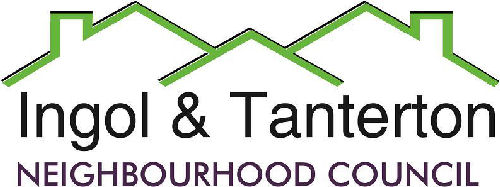 Gill Mason - Clerk and RFO23 Maplewood AvePreesallPoulton le FyldeFY6 0PUEmail: ingoltantertonnc@hotmail.co.ukAgendaAll parish councillors are hereby summoned to the closed meeting of Ingol and TantertonNeighbourhood Council on Wednesday 24th February 2021 at 7.00pm.Due to the Covid 19 virus regulations the parish council meeting will be held remotely.1)Lengthsman’s contract review.It was resolved that after the minor amendments have been made the contract will be sent to the lengthsman to sign.2)Review on purchasing methods.It was resolved that the clerk will order all the materials after receiving a specification from the lengthsman.3)Interim payment methods.It was resolved that no interim payments will be made and that the lengthsman must submit his labour invoice for extra packages a week before a meeting so it can be resolved to be paid.